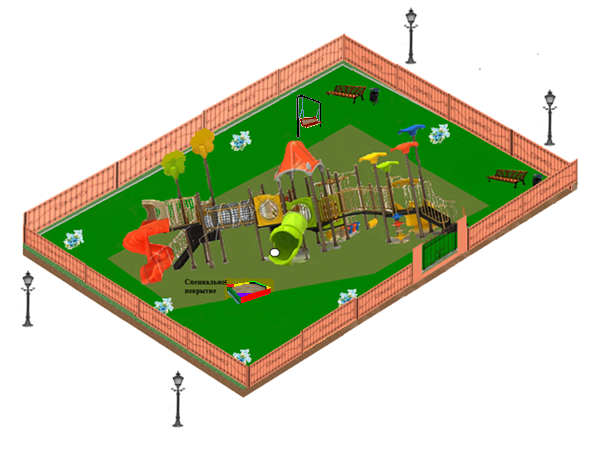 Проект благоустройства Детской игровой площадкиДетская игровая площадкаДетская игровая площадкаДетская игровая площадкаПодготовка основанияПлощадь покрытия основаниявысота покрытия474,00 м²0,1 мУстановка травмо-безопасного покрытия474,00 м²Установка забора по периметру площадки93,41 м.Установка входной калитки1 шт.Установка малых архитектурных форм: скамейки    урны4 шт.2 штУстановка фонарей уличного освещения4 шт.Установка Детской игровой площадкикомплект – 1 ед.Установка качели1 шт.Установка песочницы1 шт.